Чемодан – всё понял, было легко, все знания беру с собой.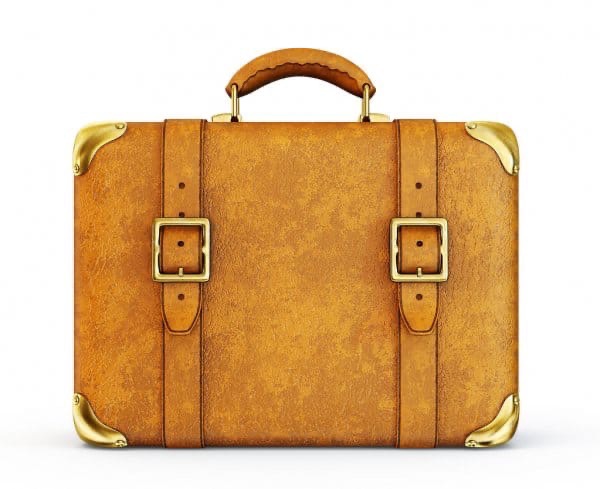 Мясорубка – не всё понял, еще нужно время потренироваться и «переработать» информацию.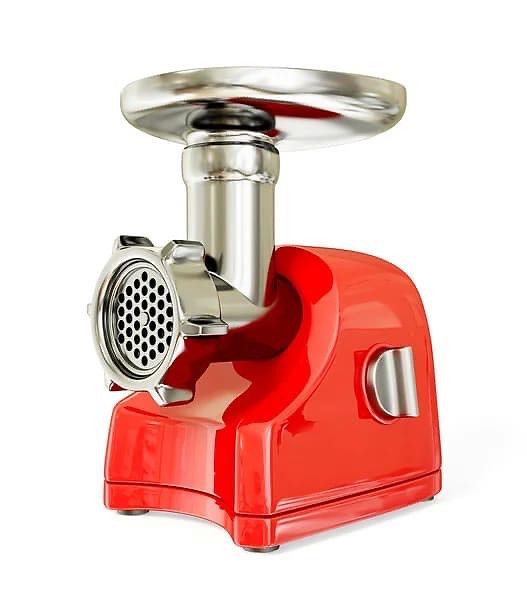 Корзина – было сложно. Все знания на уроке мне не пригодятся, выбрасываю их.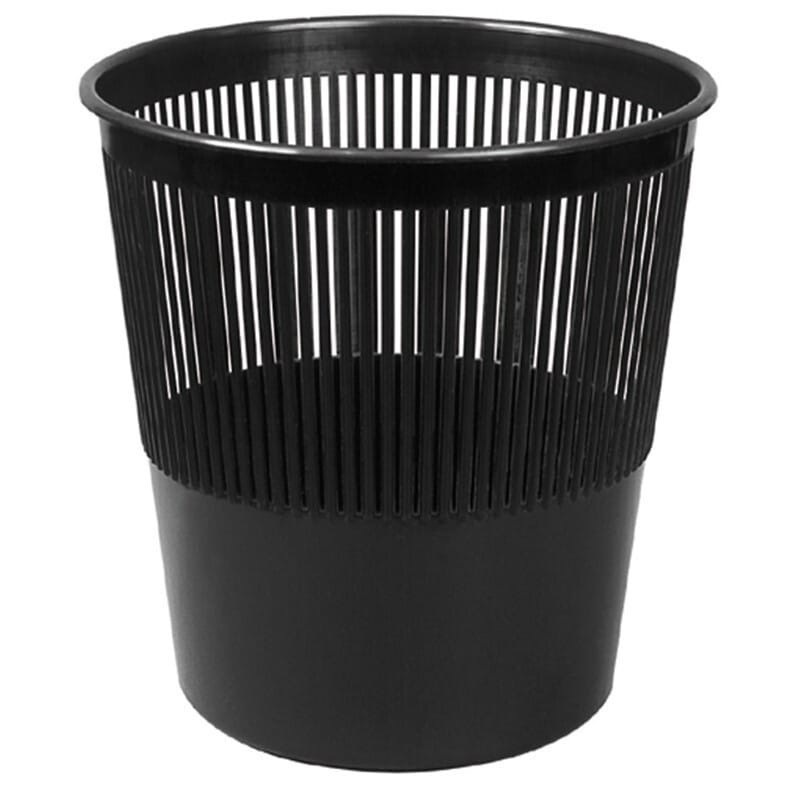 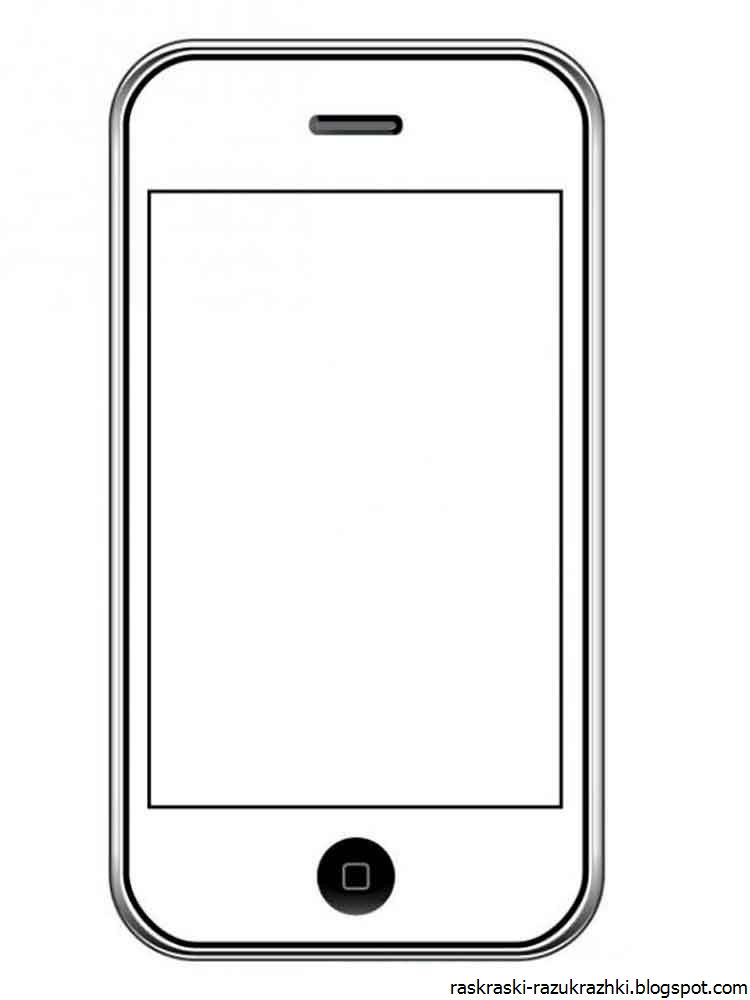                            SMS           Кому: Елена Алексеевна        Вспомнил…        Запомнил…        Научился…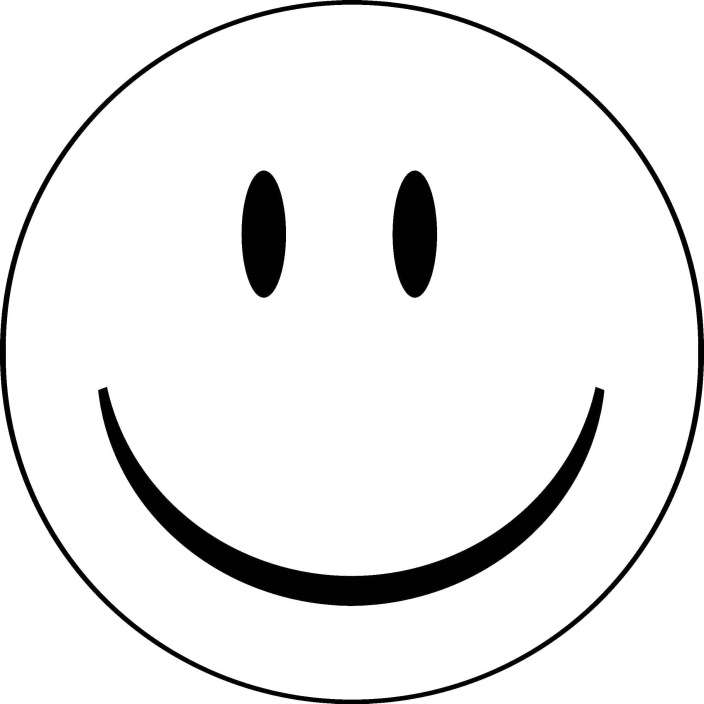 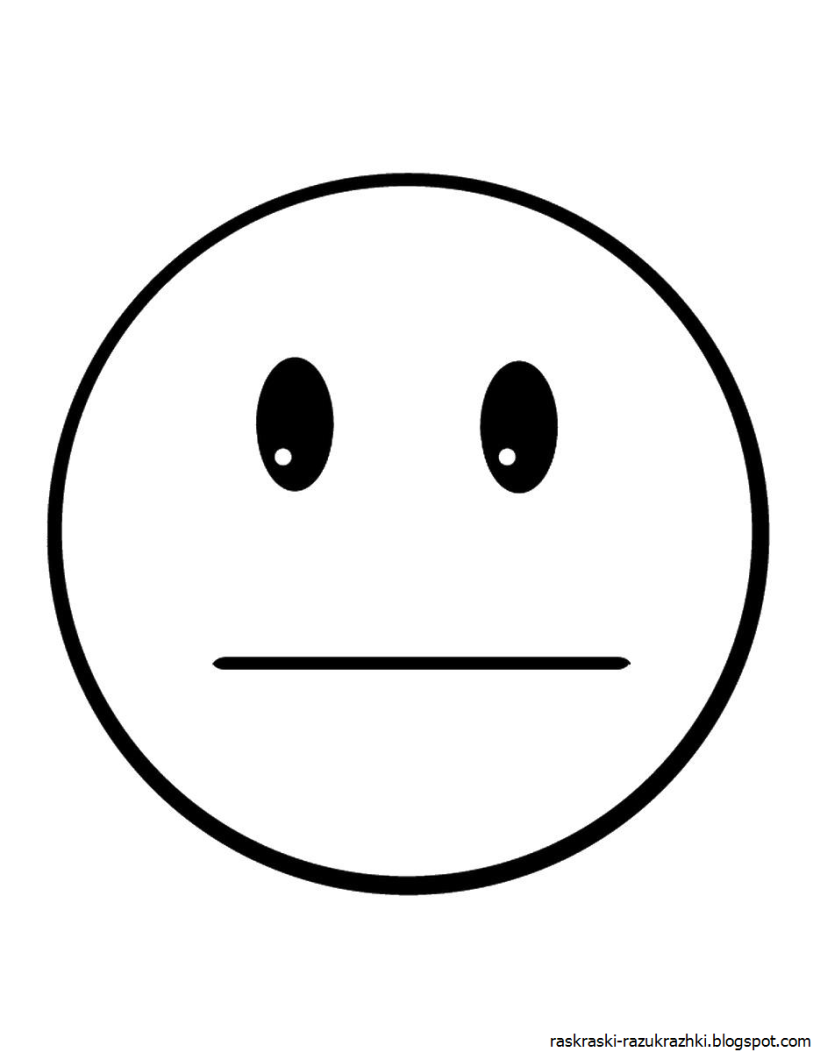 